SUPLOVÁNÍ 17.4.

Nepřítomni:		Reichman, Dvořák (7.hod)  		
Nepřítomné třídy:      DOZOR / ŠATNY / 7:30 – 8:00:		EISNER
DOZOR / ŠATNY / VELKÁ PŘESTÁVKA:	DVOŘÁK
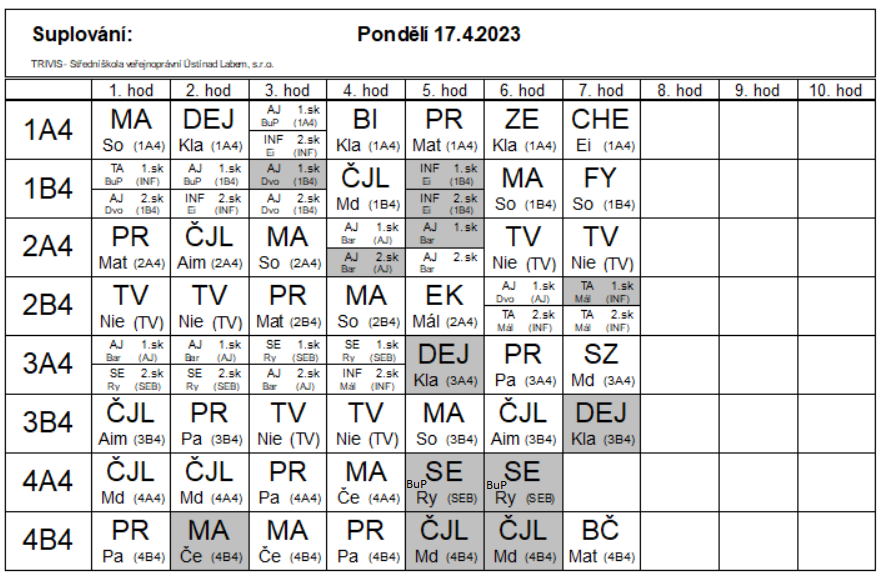 4A4 – SE – PPMZ SUPLOVÁNÍ 18.4.

Nepřítomni:  		
Nepřítomné třídy:      DOZOR / ŠATNY / 7:30 – 8:00:		MATIČKA
DOZOR / ŠATNY / VELKÁ PŘESTÁVKA:	BARTONÍČEK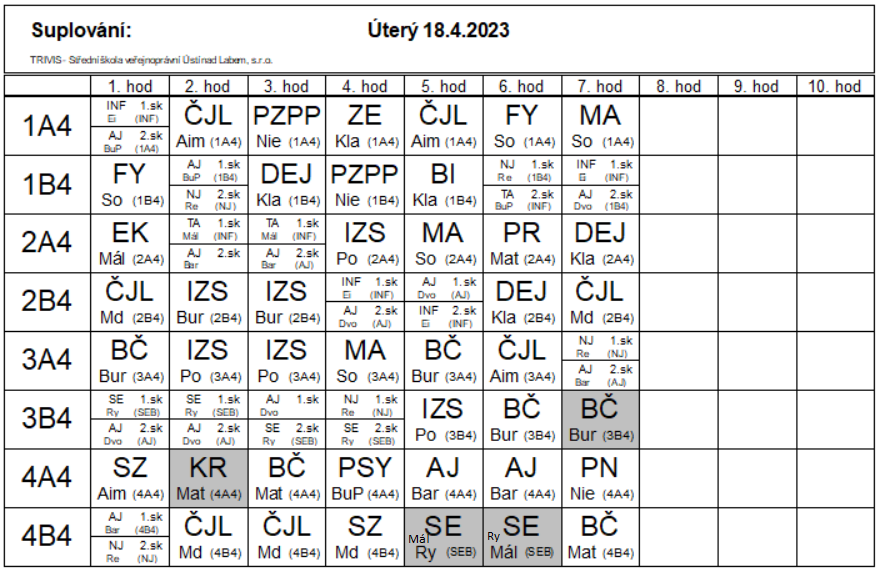 4B4 – SE – PPMZ 